DELEGACIÓN TLÁHUACLic. Tomas Noguerón Martínez, Director General de Desarrollo Social, con fundamento en los artículos 87 tercer párrafo, 104, 112 segundo párrafo,117, del Estatuto de Gobierno del Distrito Federal; 37, 38, 39 de la Ley Orgánica de la Administración Pública del Distrito Federal; 32, 33 inciso g), 42 de la Ley de Desarrollo Social del Distrito Federal;120 del Reglamento Interior de la Administración Pública del Distrito Federal;64, 65, 66, 67 y 69 del Reglamento de la Ley de Desarrollo Social del Distrito Federal, en el artículo 9, fracción V del Estatuto Orgánico del Consejo de Evaluación del Desarrollo Social del Distrito Federal, en los Lineamientos para la Evaluación Interna 2016 de los Programas Sociales publicados el 18 de abril de 2016 en la Gaceta Oficial de la Ciudad de México No. 52; en las estrategias y líneas de acción contenidas en el Programa de Desarrollo Social del Distrito Federal 2013-2018, emito el siguiente:AVISO MEDIANTE EL CUAL SE DA A CONOCER LA EVALUACIÓN INTERNA DEL PROGRAMA SOCIAL “TLÁHUAC POR LA EDUCACIÓN” A CARGO DE LA DIRECCIÓN GENERAL DE DESARROLLO SOCIAL EN LA DELEGACIÓN TLAHUAC, DURANTE EL EJERCICIO FISCAL 2015. PUBLICADA EN LA GACETA OFICIAL DEL GOBIERNO DEL DISTRITO FEDERAL, NÚMERO 21 TOMO II, DE FECHA 30 DE ENERO DE 2015.I. INTRODUCCIÓN- Este Programa Social tiene su origen en el año 2006, otorgándose 4000 ayudas económicas, las mismas se otorgaron hasta el ejercicio 2013, en el año 2014 se disminuyó a 3000 ayudas económicas, este programa social se inició como respuesta a una necesidad de apoyar a los niños y jóvenes de Preescolar, Primaria, Secundaria y Licenciatura, otorgándoles una Beca como un estímulo a la superación y continuación de sus estudios y al mismo tiempo participar en el mejoramiento de la economía familiar de los padres de familia. Para el año 2015 con un presupuesto total de $6,000,00.00 millones de pesos, se otorgan 3,000 apoyos anuales de $2,000.00 pesos cada uno. En el procedimiento se otorgan 170 ayudas económicas a alumnos de tercero de preescolar y primero de primaria a través de la dirección de Servicios Educativos y Asistencia Médica junto con las autoridades educativas de los sectores correspondiente, el mecanismo de selección es por vulnerabilidad de cada plantel. De los estudiantes de segundo de primaria hasta sexto, así como de los tres grados de secundaria, el mecanismo de entrega es a través de la “Novena Olimpiada de Habilidades académicas Infantiles y Juveniles, donde el solicitante presenta un diagnóstico de conocimientos. El diagnóstico contemplaba asignaturas como español, matemáticas e historia de México. Finalmente las ayudas a nivel licenciatura se entregaban por prioridad con mayor vulnerabilidad. - Objetivo generalOtorgar de manera oportuna, eficaz y eficiente una ayuda económica a los estudiantes de escasos recursos y de mejor aprovechamiento escolar de esta demarcación, que cursen el 3º de preescolar, primaria, secundaria y nivel superior, a partir de su situación de marginalidad, por aprovechamiento escolar o en caso de presentar alguna discapacidad; con el fin de buscar un orden social más justo, bajo la premisa fundamental de que la educación no sea un privilegio.-Objetivos específicosProporcionar ayudas económicas a estudiantes de educación preescolar, primaria, secundaria y nivel superior, por su situación de marginalidad del estudiante, el buen aprovechamiento escolar o en caso de presentar alguna discapacidad.Las características generales del  programa social están a cargo de la Delegación Tláhuac, a través de la Dirección General de Desarrollo Social, la Dirección de Servicios Educativos y Asistencia Médica y la Subdirección de Servicios Educativos. Los bienes que otorga son 3000 ayudas económicas, al mismo número de estudiantes, habitantes de la Demarcación Tláhuac en el ejercicio 2015 distribuidos de la siguiente manera:170 Ayudas Económicas a estudiantes que asistan al 3º de preescolar y 1º de primaria.1508 Ayudas económicas a alumnos de 2º a 6º de primaria.492 Ayudas económicas a escolares de 1º, 2º y 3º de secundaria. 230 Ayudas económicas a educandos de nivel licenciatura.600 Ayudas económicas escolares por CESAC, Oficialía de Partes de la Jefatura Delegacional y Audiencia Pública.La periodicidad es anual. La cantidad que otorga es de $2,000.00 pesos por estudiante. (Fuente: Reglas de Operación 2015).- El programa no desaparece en el año 2016, sin embargo con los mismos recursos, se modifica el nombre, objetivos, los bienes y servicios que otorga, en 2015 “Tláhuac por la Educación” beneficio a 3000 alumnos; en 2016 con el nombre “Tláhuac Renace con la Educación” aumenta el número de beneficiarios a 4400 alumnos.II. METODOLOGÍA DE LA EVALUACIÓN INTERNA 2016II.1. Área Encargada de la Evaluación Interna- La Delegación Tláhuac, a través de la Dirección General de Desarrollo Social, la Dirección de Servicios Educativos y Asistencia Médica, y la Subdirección de Servicios Educativos., será la responsable de realizar la Evaluación Interna.- Perfiles de los integrantes del área que realiza la evaluación y sus funciones:(1) Experiencia en monitoreo y evaluación (M&E), es decir, número de años y trabajos realizados.(2) Explicar si se dedican exclusivamente a las tareas de monitoreo y evaluación (M&E) del programa o si participan en la operación del mismo, señalando puntualmente las funciones y tareas que realiza dentro del programa.II.2. Metodología de la Evaluación- La Evaluación Interna 2016 forma parte de la Evaluación Interna Integral del Programa Social de mediano plazo (2016-2018), correspondiendo ésta a la primera etapa de la evaluación, misma que analizará el diseño del Programa Social, a través de la Metodología de Marco Lógico, tal como fue establecido en los Lineamientos para la Elaboración de las Reglas de Operación de los Programas Sociales para el Ejercicio 2015; además de la construcción de la línea base del programa social, insumo esencial para las dos etapas posteriores de la Evaluación Interna Integral. - La metodología de la evaluación es cualitativa, así como la cuantitativa y se enmarca en el análisis del Marco Lógico.- Ruta crítica de la integración del informe de la evaluación del Programa social.II.3. Fuentes de Información de la Evaluación- En esta primera etapa de la evaluación se realizará un análisis de gabinete y se proyectará el análisis de información de campo que conformará la línea base del Programa Social, a reportarse en la siguiente evaluación interna.- Fuentes de información de gabinete que se emplearán para la evaluación:Ortegón, Edgar -Pacheco, Juan Francisco -Prieto, Adriana (2016).Metodología del marco lógico para la planificación, el seguimiento y la evaluación de proyectos y programas. Mayo, 03, 2016, CEPAL. Sitio web: http://repositorio.cepal.org/handle/11362/5607Secretaria de educación pública. (2015). Sistema Nacional de Información Estadística Educativa. Mayo, 03, 2016, Sitio web: http://www.snie.sep.gob.mx/estadisticas_educativas.htmlPrograma General de Desarrollo del Distrito Federal 2013-2018Gaceta oficial del Distrito Federal. Ley de desarrollo social para el Distrito Federal. Gobierno del Distrito Federal. 2000. Fecha de consulta 03 de mayo de 2016. Disponible en http://www.finanzas.df.gob.mx/pbr/pdf/ley_des_soc_feb_2009.pdf Gaceta oficial del Distrito Federal. Reglamento de la Ley de Desarrollo Social para el Distrito Federal. 2006. Fecha de consulta 03 de mayo de 2016. Disponible en http://cgservicios.df.gob.mx/prontuario/vigente/r138101.htmGaceta oficial del Distrito Federal. Manual administrativo del Órgano Político en Tláhuac. 2013. Fecha de consulta 03 de mayo de 2016. Disponible en http://www.consejeria.cdmx.gob.mx/portal_old/uploads/gacetas/52794a51ac2c6.pdfGaceta oficial del Distrito Federal. Reglas de Operación del Programa “Tláhuac Por La Educación” A Cargo de la Delegación de Tláhuac para el Ejercicio Fiscal 2015. 2015. Fecha de consulta 03 de mayo de 2016. Disponible en http://www.ordenjuridico.gob.mx/Documentos/Estatal/Distrito%20Federal/wo101074.pdfGaceta oficial del Distrito Federal. Nota modificatoria para las Reglas de Operación para el Programa Social denominado “Tláhuac por la Educación”, de la Delegación de Tláhuac para el ejercicio 2015. 2015. Fecha de consulta 03 de mayo de 2016. Disponible en Http://www.sideso.df.gob.mx/documentos/2015/delegaciones/tlahuac/Modificacion%20a%20las%20RO%20Tlahuac%20por%20la%20Educacion.pdfSIDESO. 2016. Padrón de Beneficiarios del Programa Social Tláhuac por la Educación a cargo de la Dirección General de Desarrollo Social en la Delegación Tláhuac, Durante El Ejercicio 2015. Manual de procedimientos del Órgano Político en Tláhuac.Evaluación interna del programa “Tláhuac por la educación” 2014. III. EVALUACIÓN DEL DISEÑO DEL PROGRAMA SOCIALIII.1. Consistencia Normativa y Alineación con la Política Social de la Ciudad de MéxicoIII.1.1. Análisis del Apego del Diseño del Programa Social a la Normatividad Aplicable- Apego del diseño del programa social, mediante sus Reglas de Operación2015,a las leyes y reglamentos aplicables.-Contribución del programa social a garantizar los doce principios de la Política Social establecidos en el artículo 4 de la Ley de Desarrollo Social para el Distrito Federal (Universalidad, Igualdad, Equidad de Género, Equidad Social, Justicia Distributiva, Diversidad, Integralidad, Territorialidad, Exigibilidad, Participación, Transparencia y Efectividad).III.1.2.Análisis del Apego de las Reglas de Operación a los Lineamientos para la Elaboración de Reglas de Operación 2015- Valoración de acuerdo con los aspectos solicitados en los 11 apartados de los Lineamientos para la Elaboración de Reglas de Operación 2015 emitidos por el Consejo de Evaluación del Desarrollo Social.III.1.3. Análisis del Apego del Diseño del Programa Social a la Política de Desarrollo Social de la Ciudad de México-Derechos sociales que se contribuye a garantizar a través del programa social.- Cuadro de análisis, enunciando y justificando la alineación y contribución del programa social con el Programa General de Desarrollo del Distrito Federal 2013-2018 (Ejes, Áreas de Oportunidad, Objetivos, Metas y Líneas de Acción), los Programas Delegacionales de Desarrollo (en los casos que aplique), los programas sectoriales e institucionales.III.2. Identificación y Diagnóstico del Problema Social Atendido por el Programa Social- identificación y puntualización del problema o necesidad social prioritaria sobre la cual actúa el programa:- indicadores relacionados con el problema social.- Causas que originan el problema social.La deserción escolar no es una decisión individual, está condicionada por factores contextuales. Está asociado por un lado a un bajo presupuesto para la educación, y por otro el bajo ingreso percibido por sus habitantes. La historia escolar es una variable importante que permite predecir, en cierto grado, la deserción escolar, sí el estudiante en algún momento de su vida escolar deserta de sus estudios, es más vulnerable de dejar de manera definitiva sus estudios. Sin embargo los principales factores en el abandono de los estudios es la económica, seguida de la falta de interés, el reprobar y los factores familiares.- Identificar los efectos producidos por el problema social y describirlos.Abandono de los estudiantes de las escuelas e incorporación al mercado laboral. - Valoración (de las Reglas de Operación 2015)III.3. Cobertura del Programa Social - Valoración:III.4. Análisis del Marco Lógico del Programa SocialIII.4.1. Árbol del Problema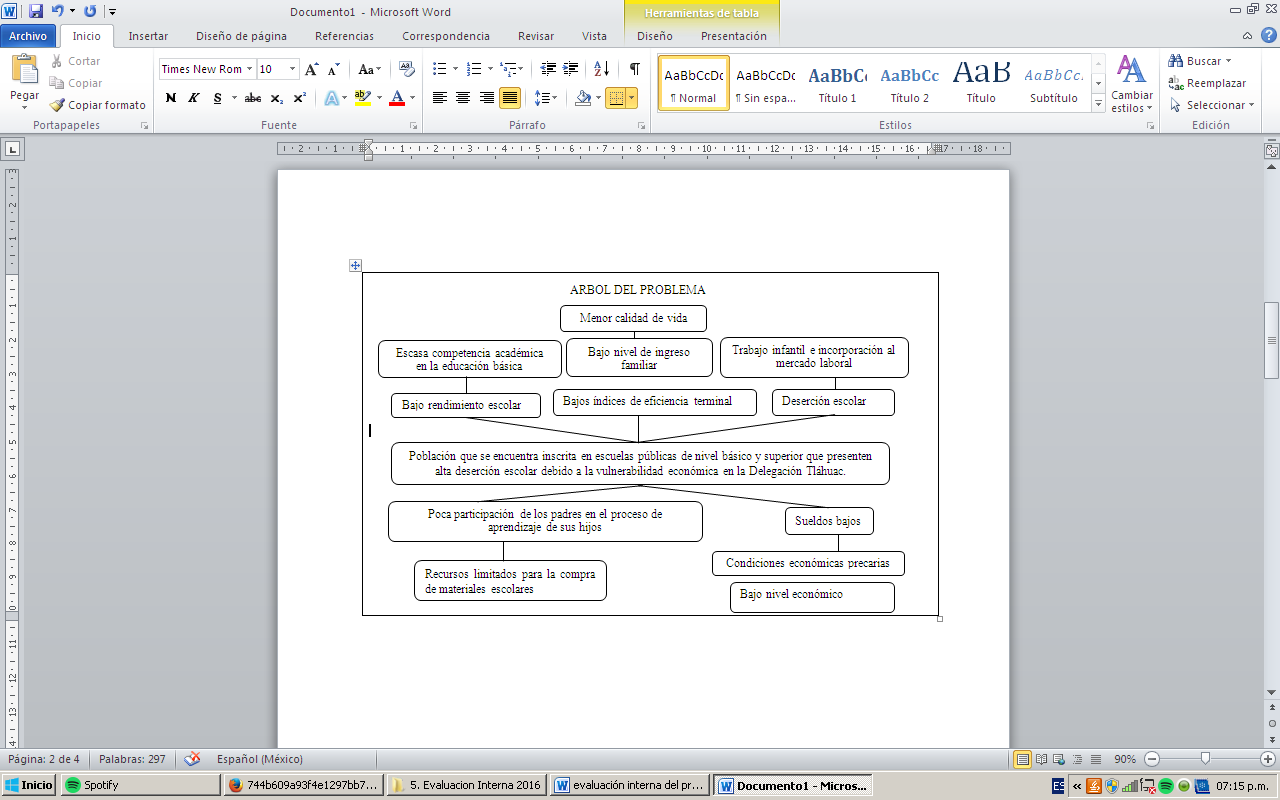 III.4.2. Árbol de Objetivos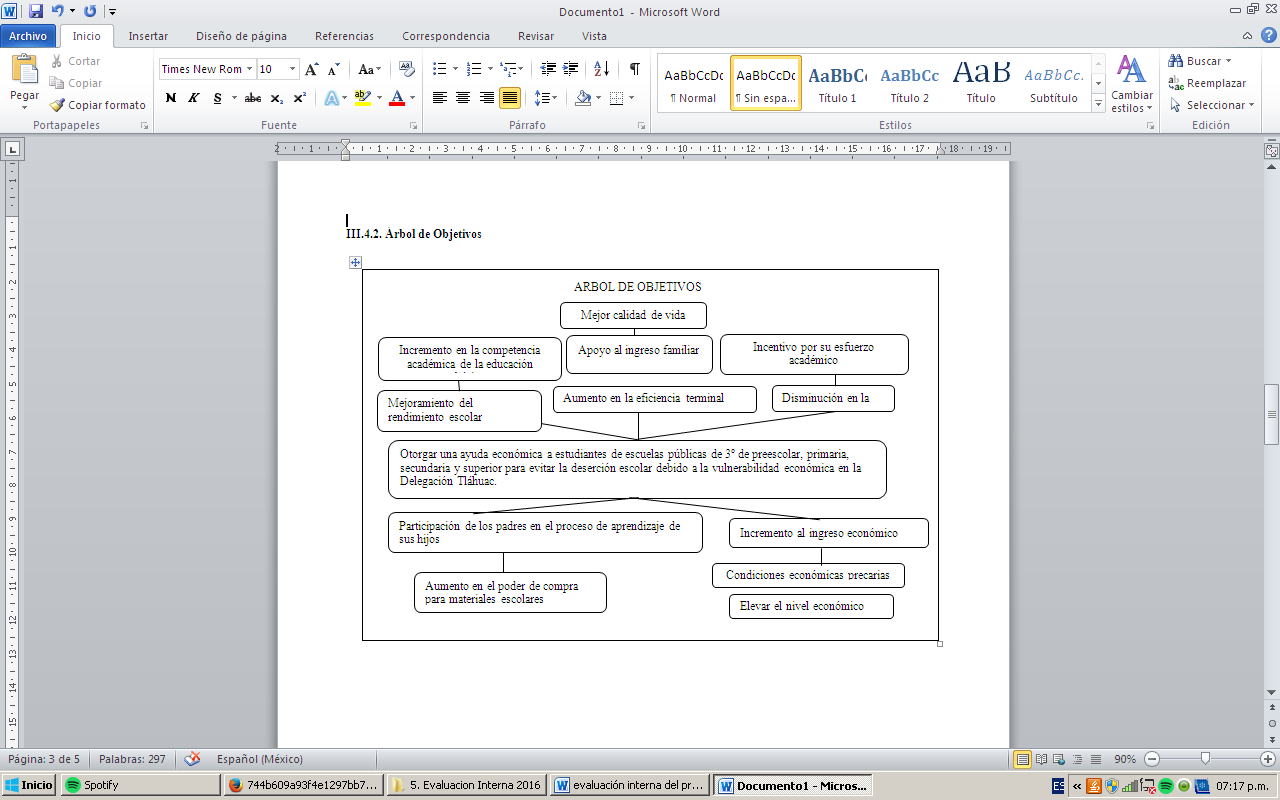 III.4.3. Árbol de Acciones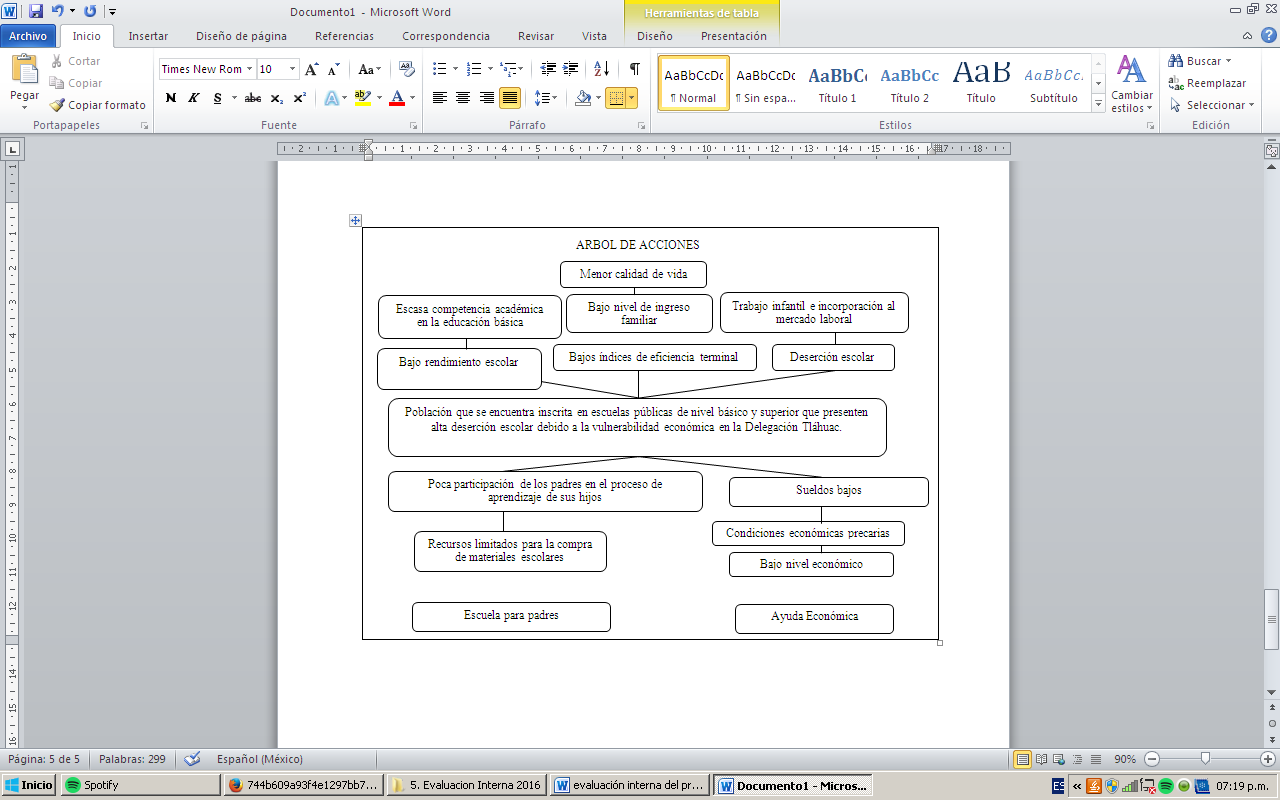 III.4.4. Resumen Narrativo- Estructura Analítica del Proyecto FinContribuir a disminuir la deserción en los niveles de preescolar, primaria, secundaria y superior, en la delegación de Tláhuac, a través de la entrega oportuna, eficaz y eficiente de una ayuda económica.PropósitoNiños, niñas y jóvenes residentes de la delegación Tláhuac, de los niveles de preescolar, primaria, secundaria y superior que por su situación de marginalidad, por aprovechamiento escolar o en caso de presentar alguna discapacidad; se encuentren en riesgo de desertar de la escuela. ComponentesC1. Ayuda económicaActividadesA.1.1 Recibir solicitudes A.1.2 Verificar documentaciónA.1.3 Implementar la olimpiada del conocimientoA.1.4 Actualizar base de datos A.1.5 Emitir el padrón de beneficiariosA.1.6 Entregar credenciales que acredite al beneficiarioA.1.7 Entrega de ayuda económica Una vez concluido el análisis del árbol de objetivos y el árbol de acciones, se construye la Estructura Analítica del Proyecto, mediante la Metodología de Marco Lógico, que consiste en diseñar un resumen narrativo ajustado a la alternativa seleccionada, con cuatro niveles jerárquicos de objetivos, como se muestra a continuación.III.4.5. Matriz de Indicadores del Programa SocialPresentación de los indicadores - Matriz de Indicadores plasmada en el apartado X de las Reglas de Operación 2015 del Programa Social.III.4.6. Consistencia Interna del Programa Social (Lógica Vertical)-la Matriz de Indicadores presentada en las Reglas de Operación 2015 y, Matriz de Indicadores Propuesta en la presente evaluación.III.4.7. Valoración del diseño y Consistencia de los Indicadores para el Monitoreo del Programa Social (Lógica Horizontal)- Lógica horizontal de Matriz de Indicadores presentada en las Reglas de Operación 2015 y Matriz de Indicadores Propuesta en la presente evaluación.- Valoración de la Matriz de indicadores presentada en las Reglas de Operación 2015 como de la Matriz de Indicadores Propuesta en la presente evaluación. III.4.8. Resultados de la Matriz de Indicadores 2015- Resultados de la matriz de indicadores del programa social 2015establecida en sus Reglas de Operación. El número de solicitudes ingresadas, en confrontación con el número de beneficiarios en el año.5600 VS 3000III.4.9. Análisis de Involucrados- Beneficiarios Directos:Beneficiarios indirectos:III.5. Complementariedad o Coincidencia con otros Programas y Acciones SocialesIII.6. Análisis de la Congruencia del Proyecto como Programa Social de la CDMX- “Tláhuac por la educación es un programa social. Ya que promueve el cumplimento del derecho a una educación, a través de una transferencia monetaria, con esto, se resuelven problemas como el Rezago educativo y la marginación social, problemática que se ha acentuado durante las últimas dos décadas. En este sentido, el programa “Tláhuac por la educación” apoya a combatir y en lo posible resolver problemas de naturaleza estructural que determina en mejores condiciones de vida y de bienestar para los beneficiarios. El programa está diseñado explícitamente para el apoyo a los estudiantes de los niveles de preescolar, primaria, secundaria y nivel superior que por su condición de vulnerabilidad estén en riesgo de abandonar sus estudios. El programa tiene un diseño explícito fincado en líneas de base, reglas de operación, lineamientos generales para su operación, identificación de una población objetivos y prospectivos de resultados esperados. Asimismo, ha sido evaluado durante su aplicación de manera interna. IV. CONSTRUCCIÓN DE LA LÍNEA BASE DEL PROGRAMA SOCIALIV.1. Definición de Objetivos de Corto, Mediano y Largo Plazo del Programa SocialCon base en los documentos que sustentan el diseño del programa, las evaluaciones internas anteriores y con lo hasta ahora desarrollado en la presente evaluación, en este apartado se deberán elaborar una matriz de efectos y plazos del programa social, como se muestra a continuación.IV.2. Diseño Metodológico para la Construcción de la Línea Base-Las encuestas. En la actualidad la encuesta es una de las modalidades más utilizadas por las empresas de mercadeo y los institutos de opinión que auscultan o sondean las tendencias consumistas o las opiniones políticas de la población. Permanentemente existen polémicas y controversias en torno a la credibilidad y validez de estos procedimientos como intérpretes de la opinión pública.La entrevista. La entrevista es una de las técnicas preferidas de los partidarios de la investigación cualitativa, pero también es un procedimiento muy usado por los psiquiatras, psicólogos, periodistas, médicos y otros profesionales, que a la postre es una de las modalidades de la interrogación, o sea el hacer preguntas a alguien con el propósito de obtener información específica.Grupo Focal. La técnica de grupos focales es un espacio de opinión para captar el sentir, pensar y vivir de los individuos, provocando auto explicaciones para obtener datos cualitativos. Es un método de investigación colectivista, más que individualista, y se entra en la pluralidad y variedad de las actitudes, experiencias y creencias de los participantes, y lo hace en un espacio de tiempo relativamente corto, es particularmente útil para explorar los conocimientos experiencias de las personas en un ambiente de interacción, que permite examinar lo que la persona piensa, cómo piensa y por qué piensa de esa manera. El grupo focales particularmente sensible para el estudio de actitudes y experiencias.La propia modalidad investigativa nos señala el camino sobre el tipo de informa necesitamos para alcanzar los objetivos que nos hemos propuesto. Por ejemplo en las investigaciones de tipo descriptivo, Mario Bunge sugiere algunas pautas y pistas básicas sobre el tipo de información que se requiere, a partir de u interrogación que se realiza: ¿Qué es? ¿Cómo es? ¿Dónde está? ¿De qué está hecho? ¿Cómo están sus partes, si las tiene interrelacionadas? ¿Cuánto? Pero no son las únicas preguntas que hacemos, se trata de estudios explicativos, debemos ensayar toda la gama de porqués y fórmulas que nos permitan buscar información que nos ayude a explicar las causas de un fenómeno, porqué ocurren, cuáles son sus factores determinantes, dónde proceden, cómo se transforman.Los instrumentos principales que se utilizan en la recopilación de datos son los expuestos anteriormente, para la siguiente construcción de la línea base se ha escogido la encuesta. -Definición de técnica a utilizar y justificación de la elección.Los instrumentos principales que se utilizan en la recopilación de datos son los expuestos anteriormente, para la siguiente construcción de la línea base se ha escogido la encuesta. Ya que es un instrumento que nos permite la recolección sistemática de datos en una población no en una muestra de la población, mediante el uso de entrevistas personales y otros instrumentos para obtener datos. En la práctica es una observación, entrevista personal o la aplicación de un cuestionario a nivel de una población numerosa y dispersa.Como instrumento, la encuesta no es un método específico de ninguna disciplina de las ciencias sociales y en general se aplica en forma amplia a problemas de muchos campos. Esta capacidad de múltiple aplicación y su gran alcance, hace de la encuesta una técnica de gran utilidad en cualquier tipo investigación que exija o requiera el flujo informativo de amplio sector de la población. Ósea, que las encuestas dependen del contacto directo que se tiene con todas aquellas personas, o con una muestra de ellas, cuyas características, conductas o actitudes son significativas para una investigación específica. La encuesta se usa principalmente cuando la información requerida no puede obtenerse sino a través de la consulta masiva.-Categorías de análisis:Datos generales.Impacto económico. Participación social.Eficiencia terminal. Utilidad del programa Sugerencias IV.3. Diseño del Instrumento para la Construcción de la Línea Base Una vez definidas las categorías de análisis y el tipo de instrumento, en este apartado se deberá: -Con base en cada categoría de análisis, diseñar los reactivos del instrumento, mediante un Cuadro.IV.4. Método de Aplicación del InstrumentoEn este apartado se debe:Desagregar en tablas la población atendida por el programa social en 2015 y el corte con el que se cuente a 2016, de ser posible por género, edad y ubicación geográfica (delegación o colonia).Población atendida por el programa social en 2015Información 2016 aun no disponibleEl método de aplicación del instrumento será por encuesta sobre un parte representativa, que está calculada de la siguiente forma: Donde:Φ = 0.5z = 1.95= 95%e = 0.04N = 3000- Método de aplicación del instrumento, es decir, si se realizará por censo, muestreo aleatorio, estratificado, etc. El método de aplicación del instrumento es muestro aleatorio simple. IV.5. Cronograma de Aplicación y Procesamiento de la Información- Ruta crítica a seguir para la aplicación del instrumento y el procesamiento de la información, programando los tiempos requeridos para cada etapa. V. ANÁLISIS Y SEGUIMIENTO DE LA EVALUACIÓN INTERNA 2015V.1. Análisis de la Evaluación Interna 2015-Retomar la Evaluación Interna 2015 del Programa Social en cuestión y valorar si fue desarrollada de acuerdo con los aspectos solicitados en los Lineamientos para la Evaluación Interna 2015 de los Programas Sociales del Distrito Federal Operados en 2014 emitidos por el Evalúa DF, a través de una matriz de contingencias en la cual se determine el grado de cumplimiento (satisfactorio, parcial, no satisfactorio, no se incluyó) década elemento así como la justificación argumentativa que da pie a la valoración hecha.V.2. Seguimiento de las Recomendaciones de las Evaluaciones Internas AnterioresVI. CONCLUSIONES Y ESTRATEGIAS DE MEJORAVI.1. Matriz FODA Análisis FODA:Fortalezas F1. Se cuenta con suficiencia presupuestal. F2. Se cuenta con los recursos materiales adecuados para la ejecución del programa. F3. Personal suficiente para la ejecución del programa.F4. Se cuenta con espacios adecuados para la recepción de solicitantes.OportunidadesO1. Alta demanda de la población. O2. Participación social eficiente. O3. Interés de direcciones de las escuelas.DebilidadesD1. Falta de recursos humanos debidamente capacitados. D2. Calidad en el servicio. D3. Diferentes posición es entre el personal operativo. D4. Capacitación al personal operativo.AmenazasA1. Sistema educativo deficiente. A2. Crisis económicas recurrentes. A3. Rezago educativo.VI.2. Estrategias de MejoraEsquema básico:Formulación estratégica:VI.3. Cronograma de ImplementaciónCronograma para la instrumentación.VII. REFERENCIAS DOCUMENTALES- Ortegón, Edgar - Pacheco, Juan Francisco - Prieto, Adriana (2016).Metodología del marco lógico para la planificación, el seguimiento y la evaluación de proyectos y programas. Mayo, 03, 2016, CEPAL. Sitio web: http://repositorio.cepal.org/handle/11362/5607 - Secretaria de educación pública. (2015). Sistema Nacional de Información Estadística Educativa. Mayo, 03, 2016, Sitio web: http://www.snie.sep.gob.mx/estadisticas_educativas.html- Programa General de Desarrollo del Distrito Federal 2013-2018- Gaceta oficial del Distrito Federal. Ley de desarrollo social para el Distrito Federal. Gobierno del Distrito Federal. 2000. Fecha de consulta 03 de mayo de 2016. Disponible en http://www.finanzas.df.gob.mx/pbr/pdf/ley_des_soc_feb_2009.pdf - Gaceta oficial del Distrito Federal. Reglamento de la Ley de Desarrollo Social para el Distrito Federal. 2006. Fecha de consulta 03 de mayo de 2016. Disponible en http://cgservicios.df.gob.mx/prontuario/vigente/r138101.htm- Gaceta oficial del Distrito Federal. Manual administrativo del Órgano Político en Tláhuac. 2013. Fecha de consulta 03 de mayo de 2016. Disponible en http://www.consejeria.cdmx.gob.mx/portal_old/uploads/gacetas/52794a51ac2c6.pdf- Gaceta oficial del Distrito Federal. Reglas de Operación del Programa “Tláhuac Por La Educación” A Cargo de la Delegación de Tláhuac para el Ejercicio Fiscal 2015. 2015. Fecha de consulta 03 de mayo de 2016. Disponible en http://www.ordenjuridico.gob.mx/Documentos/Estatal/Distrito%20Federal/wo101074.pdf- Gaceta oficial del Distrito Federal. Nota modificatoria para las Reglas de Operación para el Programa Social denominado “Tláhuac por la Educación”, de la Delegación de Tláhuac para el ejercicio 2015. 2015. Fecha de consulta 03 de mayo de 2016. Disponible en http://www.sideso.df.gob.mx/documentos/2015/delegaciones/tlahuac/Modificacion%20a%20las%20RO%20Tlahuac%20por%20la%20Educacion.pdf- SIDESO. 2016. Padrón de Beneficiarios del Programa Social Tláhuac por la Educación a cargo de la Dirección General de Desarrollo Social en la Delegación Tláhuac, Durante El Ejercicio 2015. - Manual de procedimientos del Órgano Político en Tláhuac.TRANSITORIO Único.- Publíquese en la Gaceta de la Ciudad de MéxicoMéxico, Distrito Federal, 27 de junio de 2016. ATENTAMENTE TOMAS NOGUERÓN MARTÍNEZDIRECTOR GENERAL DE DESARROLLO SOCIALPuestoGéneroEdadFormación profesionalFuncionesExperiencia en M&E (1)Exclusivo M&E (2)SecretariaFemenino50Pasante Lic. en EconomíaAdministrativasNingunoNoSecretaria Femenino24Pasante en Lic. DerechoAdministrativasNingunaNoTécnico operador – PR “A”Masculino39Lic. SociologíaAdministrativasNingunaNoApartado de la EvaluaciónPeriodo de análisisPeriodo de análisisPeriodo de análisisPeriodo de análisisPeriodo de análisisPeriodo de análisisPeriodo de análisisPeriodo de análisisPeriodo de análisisPeriodo de análisisPeriodo de análisisAbrilAbrilMayoMayoMayoMayoJunioJunioJunioJunioJunioI. IntroducciónXXII. Metodología de la Evaluación Interna 2016XXIII. Evaluación del diseño del programa socialXXXIV. Construcción de la línea base del programa socialXXXXV. Análisis y seguimiento de la evaluación interna 2015XXXXVI. Conclusiones y estrategias de mejoraXPublicaciónXXLey o ReglamentoArtículoApego del Diseño Social (Escribir la forma en que el programase apega a la ley o reglamentoLey de Desarrollo Social del Distrito Federal5El programa es abierto a todos aquellos que se interesen y puedan contribuir con este proceso. 7Es inclusivo. Está prohibida toda práctica discriminatoria. 8Toda persona tiene derecho a beneficiarse del programa, siempre que cumpla con los requisitos planteados en las ROP. 36Establece que los datos personales de los participantes o beneficiarios se regirán por lo estipulado en la Ley de Transparencia y Acceso a la Información Pública del Distrito Federal.38Incluye la leyenda “Este programa es de carácter público, no es patrocinado ni promovido por partido político alguno y sus recursos provienen de los impuestos que pagan todos los contribuyentes. Está prohibido el uso de este programa con fines políticos, electorales, de lucro y otros distintos a los establecidos. Quien haga uso indebido de los recursos de este programa en el Distrito Federal, será sancionado de acuerdo con la ley aplicable y ante la autoridad competente”.42Presenta evaluaciones internas. 44Establece el mecanismo de quejas y los órganos competentes.Ley de Presupuesto y Gasto Eficiente del Distrito Federal10Impulsa La igualdad entre mujeres y hombres a través de La incorporación de La perspectiva de género en La planeación.97Las ayudas económicas se sujetan a los criterios de solidaridad social, equidad de género, transparencia, accesibilidad, objetividad, corresponsabilidad y temporalidadPrincipio de la LDSApego del diseño del Programa (describir la forma en que el programa contribuye a garantizar el principio)I. UNIVERSALIDAD: Por razones presupuestarias el programa no atiende a todos los habitantes, sin embargo, tiene como propósito el acceso a todos y todas en el ejercicio de sus derechos sociales. II. IGUALDAD: El programa contribuye al abatimiento de la deserción escolar en niñas y niños que se encuentran en desventaja y condiciones de vulnerabilidadIII. EQUIDAD DE GÉNERO: El programa atiende a niñas y niños que se encuentran en desventaja y condiciones de vulnerabilidadIV. EQUIDAD SOCIAL: El Programa ofrece equidad a niñas y niños que se encuentran en desventaja y condiciones de vulnerabilidad.V. JUSTICIA DISTRIBUTIVA: El Programa contempla a niñas y niños que se encuentran en desventaja y condiciones de vulnerabilidadVI. DIVERSIDAD: El programa contempla a niñas y niños en igualdad socialVII. INTEGRALIDAD: El programa se complementa con otros programas y acciones de desarrollo Social orientados a mejorar la calidad de vida de la Población prioritaria y vulnerable que reside en la Delegación Tláhuac, están ausentes los programas sociales y acciones de mejora. VIII. TERRITORIALIDAD: El programa está delimitado socio espacialmente a las niñas y niños que se encuentran en desventaja y condiciones de vulnerabilidad inscritos en escuelas públicas en la Delegación Tláhuac, y que además vivan en zonas de alta y muy alta marginación.IX. EXIGIBILIDAD: El programa presenta el derecho de los derechohabientes a través del conjunto de requisitos y procedimientos en el marco normativo y asienta la disposición presupuestal con que se cuenta.X. PARTICIPACIÓN: Se plantea el derecho de los habitantes de la delegación y posibles derechohabientes su participación para el buen funcionamiento del programa. Sin embargo no se presentan los órganos administrativos para ello aunque refiere que el único procedimiento establecido es personalmente a través de la dirección general de desarrollo social o vía telefónico.XI. TRANSPARENCIA: El programa cumple con la normatividad en materia de acceso a la información y con respeto a la privacidad de los datos personales, así como la prohibición del uso partidista. XII. EFECTIVIDAD: No lo contempla el programa social ApartadoNivel de cumplimientoJustificaciónIntroducciónParcial Establece históricamente el desarrollo del programa. Establece que el área de Oportunidad, es el 3, referente a la Educación en materia de aumentar la equidad en el acceso a una educación formal con estándares de calidad y abatir la deserción, con especial atención hacia las personas en desventaja y condiciones de vulnerabilidad, en especial atención a los niños y jóvenes, sin embargo en el diagnóstico está ausente las estadísticas de niños, sólo remite a jóvenes en niveles de educación media superior. El programa no atiende a estudiantes de nivel medio superior. No existe definición de la población potencial, objetivo, beneficiaria cuantitativamente. I. Dependencia o Entidad Responsable del ProgramaSatisfactorioLas ROP presentan de forma clara la dependencia que es responsable de la ejecución del programa y las unidades administrativas involucradas en la operación del programa. II. Objetivos y AlcancesParcialEn los alcances se expresa de manera concreta la población beneficiaria del programa, más se encuentran ausente las medidas a alcanzar para cada rubro.III. Metas FísicasSatisfactorioLas ROP expresan de manera clara las metas físicas a alcanzar. IV. Programación PresupuestalSatisfactorioLas ROP expresan de manera clara y detallada el monto total del programa y la forma en la que se distribuyen por número de ayudas y montos anuales.V. Requisitos y Procedimientos de AccesoSatisfactorioEn las ROP se precisa con claridad los requerimientos a cumplir para ser derechohabientes y/o beneficiarias del Programa acordes con el tipo de población objetivo. Se indica toda la documentación a presentar, la forma, lugar y horarios. No define de manera explícita las fechas. VI. Procedimientos de InstrumentaciónParcialLas ROP cumplen respecto a la forma como el Programa se da a conocer a la población. No incluyen horarios, teléfonos para el acceso, ni fechas establecidas para ello. VII. Procedimiento de Queja o Inconformidad CiudadanaSatisfactorioLas ROP cumplen definiendo los procesos para interponer las quejas, así como las áreas de recepción y atención de las quejas. VIII. Mecanismos de ExigibilidadSe incluyen los procedimientos de exigibilidad para el beneficiario y/o derechohabiente.IX. Mecanismos de Evaluación e IndicadoresParcialSolo Incluye un indicadorX. Formas de Participación SocialParcialLas ROP indica que el Consejo de Asignación de Ayudas Escolares (CAAE) a través de la difusión de carteles fomenta la participación del programa, también establece que los beneficiarios pueden participar dirigiéndose personalmente a la dirección general de desarrollo social y a través de una línea telefónica. XI. Articulación con Otros Programas SocialesEl Programa Social “Tláhuac por la Educación” establece en sus ROP que propicia la articulación de sus acciones con programas de desarrollo Social orientados a mejorar la calidad de vida de la Población prioritaria y vulnerable que reside en la Delegación Tláhuac, sin embargo no establece qué programas o acciones Derecho Social (incluyendo referente normativo)Descripción de la Contribución del Programa Social al derecho socialEspecificar si fue incorporado en las ROP 2015Educación. (Convención sobre los Derechos de los Niños)El programa establece que aumenta la equidad en el acceso a una educación formal con estándares de calidad y abate la deserción, por lo que contribuye al artículo 28 numeral 1, inciso e): Los Estados Partes reconocen el derecho del niño a la educación y, a fin de que se pueda ejercer progresivamente y en condiciones de igualdad de oportunidades ese derecho, deberán en particular: e)Adoptar medidas para fomentar la asistencia regular a las escuelas y reducir las tasas de deserción escolarSIEducación. (Constitución Política de los Estados Unidos MexicanosEl programa establece que con independencia de su origen étnico, condición jurídica, social o económica, condición migratoria, estado de salud edad, sexo, capacidades, apariencia física, orientación o preferencia sexual, forma de pensar, situación de calle u otra, accedan a una educación con calidad, por lo que contribuye al artículo 3° constitucional referente a que “Todo individuo tiene derecho a recibir educación”SiDerecho a la educación. (Programa General de Desarrollo del Distrito Federal 2013-2018)Aumentar la equidad en el acceso a una educación formal con estándares de calidad y abatir la deserción, con especial atención hacia las personas en desventaja y condiciones de vulnerabilidad.Si. Ley de los Derechos de Las Niñas  y Niños en el Distrito FederalEl programa contribuye con lo señalado en el Capítulo II Delos Derechos, artículo 5 inciso D) A la Educación: De manera enunciativa, más no limitativa, conforme a la presente Ley las niñas y niños en el Distrito Federal tienen los siguientes derechos: D) A la Educación, recreación, información y participación.SiManual Administrativo del Órgano Político en Tláhuac en su parte de Organización, con número de Registro MA-314-1/13 El programa contribuye al Objetivo 1de la Dirección de Servicios Educativos y Asistencia Médica que a la letra dice: Coordinar los programas y acciones en materia educativa, coadyuvando al fortalecimiento de la educación pública, desde el nivel inicial hasta el superior, en estricto apego a la normatividad aplicable para ello.SiPrograma (General, Delegacional, Sectorial y/o Institucional)Alineación (Eje, Área de oportunidad, Objetivo, Meta y/o Línea de acción)Justificación (descripción de los elementos que justifican esta alineación)Especificar si fue incorporado en las ROP 2015Programa General de Desarrollo del Distrito Federal 2013-2018Área de Oportunidad3.- EducaciónAumentar la equidad en el acceso a una educación formal con estándares de calidad y abatir la deserción, con especial atención hacia las personas en desventaja y condiciones de vulnerabilidad. Si. AspectoDescripción y datos estadísticosProblema social identificadoNiños y niñas de los niveles de preescolar, primaria, secundaria y superior en condiciones socioeconómicas desfavorables, que muestran altas probabilidades de desertar de la escuela. Población que padece el problemaTláhuac está considerada por el Consejo de Evaluación del Desarrollo Social del DF, dentro del estrato de mayor pobreza en el Distrito Federal, con un 38.5% es decir 151,715 habitantes de la demarcaciónUbicación geográfica del problemaDelegación Tláhuac.FuenteIndicadorResultados (de ser posible de los últimos tres levantamientos)CONEVALPoblación en situación de 2014 – 36.4% - Distrito Federalpobreza2012 – 35.4% - Distrito Federal 2010 - 38.5% - Delegación Tláhuac 151,715 hab.CONEVALÍndice de Desarrollo SocialValor del IDS CDMX 2005 -0,7000 – Bajo -Delegación Tláhuac.Valor del IDS CDMX 2010 -0,7300 – Bajo -Delegación Tláhuac.Valor del IDS CDMX 2010 -0,7400 – Bajo -Delegación Tláhuac.En las ROP 2015 se incluyeron satisfactoriamente los siguientes aspectos:ValoraciónJustificaciónDescripción del problema social atendido por el Programa SocialSatisfactorio Las ROP incluyen de manera explícita el problema de la deserción escolar.Datos Estadísticos del problema social atendidoParcialLas ROP establecen que el 60% de la población en Tláhuac se encuentra en riesgo de desertar a partir del nivel medio superior y por ende el superior, ya que el 61% de los padres encuestados no pueden asegurar la educación de sus hijos. Sin embargo no hay datos cuantitativos. Identificación de la población que padece la problemáticaParcialSi bien las ROP establecen la población que padece la problemática, no da cuenta del número de estudiantes en esa situación.Ubicación geográfica del problemaSatisfactorio Las ROP establecen a la totalidad de la Delegación Tláhuac como referencia de la ubicación geográfica a atenderDescripción de las causas del problemaParcialPor otro el bajo ingreso percibido en las familias y numero alto de integrantes el ingreso no alcanza para cubrir los gastos de los escolares. Descripción de los efectos del problemaParcial Abandono de estudios e incorporación al mercado laboral.PoblacionesDescripciónDatos EstadísticosPotencialLa delegación de Tláhuac está considerada por el Consejo de Evaluación del Desarrollo Social del DF, dentro del estrato de mayor pobreza en el Distrito Federal, con un 38.5% es decir 151,715 habitantes de la demarcación.151,715 habitantesObjetivoPoblación en pobreza extrema 13, 547 porcentaje 3.4%13, 547 habitantesAtendida3000 personasPadrón de beneficiariosEn las Reglas de Operación 2015, se satisfactoriamente los siguientes incluyeron aspectos:Extracto de las ROP 2015ValoraciónJustificaciónPoblación PotencialDescripciónNo existeNo se incluyó Solo expresa que existe una población en los niveles de educación a atender, pero no la describe.Datos No existeNo se incluyóSolo expresa que existe una población en los niveles de educación a atender, pero no la enumera.Población ObjetivoDescripciónEstudiantes de educación preescolar, primaria, secundaria y de nivel superior, por su situación de marginalidad del estudiante, el buen aprovechamiento escolar o en caso de presentar alguna discapacidad.parcialNo expone de manera clara la descripción de la población objetivo. Datos No existeNo se incluyóSolo expresa que existe una población en los niveles de educación a atender, pero no la enumera.Población atendidaDescripciónSe otorgarán 3000 ayudas económicas, al mismo número de estudiantes, habitantes de la Demarcación Tláhuac en el ejercicio 2015Satisfactorio Expone de manera clara la población atendida.Datos Padrón de BeneficiariosSatisfactorioEl programa emitió un padrón  con tres mil beneficiarios que se integraron de acuerdo a los lineamientos establecidos en la Ley de Desarrollo Social del Distrito Federal. Por lo que es satisafactorio.Nivel de ObjetivoObjetivoIndicadorFórmula de CálculoTipo de IndicadorUnidad de MedidaMedios de VerificaciónSupuestosFinContribuir a disminuir la deserción en los niveles de preescolar, primaria, secundaria y superior, en la delegación de Tláhuac, a través de la entrega oportuna, eficaz y eficiente de una ayuda económicaEntregar oportuna, eficaz de una ayuda económica.Total de solicitudes recibidas/Total de solicitudes entregadasEficaciaPorcentajeInforme No aplicaPropósitoNiños, niñas y jóvenes residentes de la delegación Tláhuac, de los niveles de preescolar, primaria, secundaria y superior que por su situación de marginalidad, por aprovechamiento escolar o en caso de presentar alguna discapacidad; se encuentren en riesgo de desertar de la escuela. Entregar oportuna y eficiente de una ayuda económica.Total de ayudas programadas/total de ayudas otorgadasEficienciaPorcentajePadrónNo aplicaComponentesAyuda económicaOtorgar recursos Monto total del programa/No. de ayudas otorgadasEficaciaPesosPadrón No aplicaActividadesNivel de ObjetivoObjetivoIndicadorFórmula de calculoTipo de IndicadorUnidad de MedidaMedios de verificaciónUnidad Responsable de la MediciónPropósitoMejorar la calidad de vida de los educandosAnualEl número de solicitudes ingresadas, en confrontación con el número de beneficiarios en el año.PersonaPadrón de BeneficiariosDirección de Servicios Educativos y Asistencia MedicaAspectoValoraciónValoraciónPropuesta de ModificaciónMatriz de Indicadores 2015Matriz de Indicadores PropuestaEl fin del programa está vinculado a objetivos o metas generales, sectoriales o institucionalesSatisfactorioSatisfactorioContribuir en la reducción de la deserción escolar de niñas, niños y jóvenes de educación básica (primaria y secundaria) de entre 6 a 16 años, y de media superior (bachillerato u homólogos), de la Delegación Política de Tláhuac, que se encuentren en condiciones de desventaja social y que vivan en zonas marginadas de la demarcación, mediante incentivos económicos.Se incluyen las actividades necesarias y suficientes para la consecución de cada componente.SatisfactorioSatisfactorio A.1.1 Recibir solicitudes; A.1.2 Verificar documentación; A.1.3 Implementar la olimpiada del conocimiento; A.1.4 Actualizar base de datos ; A.1.5 Emitir el padrón de beneficiarios; A.1.6 Entregar credenciales que acredite al beneficiario; A.1.7 Entrega de ayuda económicaLos componentes son los necesarios y suficientes para lograr el propósito del programa.SatisfactorioSatisfactorio C1. Ayuda económicaEl propósito es único y representa un cambio específico en las condiciones de vida de la población objetivo.SatisfactorioSatisfactorio Niños, niñas y jóvenes residentes de la delegación Tláhuac, de los niveles de preescolar, primaria, secundaria y superior que por su situación de marginalidad, por aprovechamiento escolar o en caso de presentar alguna discapacidad; se encuentren en riesgo de desertar de la escuela. En el propósito la población objetivo está definida con claridad y acotada geográfica o socialmenteSatisfactorioSatisfactorio Niños, niñas y jóvenes residentes de la delegación Tláhuac, de los niveles de preescolar, primaria, secundaria y superiorEl Propósito es consecuencia directa que se espera ocurrirá como resultado de los componentesSatisfactorioSatisfactorio Se encuentren en riesgo de desertar de la escuela. El objetivo de fin tiene asociado al menos un supuesto y está fuera del ámbito del control del programaNo se incluyó SatisfactorioLa población beneficiada utiliza la ayuda económica para el apoyo de la educación de los beneficiarios. Existe menor deserción en los niveles de preescolar, primaria, secundaria y superior, en la delegación de Tláhuac.El objetivo de propósito tiene asociado al menos un supuesto y está fuera del ámbito del control del programaNo se incluyóSatisfactorioLa población enseña que con apoyo económico se sostienen los estudios. Existe menor deserción en niños y jóvenes en situación de marginalidad. Si se mantiene el supuesto, se considera que el cumplimiento del propósito implica el logro del finNo se incluyóSatisfactorioNiños, niñas y jóvenes residentes de la delegación Tláhuac, de los niveles de preescolar, primaria, secundaria y superior que por su situación de marginalidad, por aprovechamiento escolar o en caso de presentar alguna discapacidad; se encuentren en riesgo de desertar de la escuela utilizan la ayuda económica para el apoyo de su educación. Porcentaje mayor de niños, niñas y jóvenes residentes de la delegación Tláhuac, de los niveles de preescolar, primaria, secundaria y superior que por su situación de marginalidad, por aprovechamiento escolar o en caso de presentar alguna discapacidad; no deserten de la escuela con el apoyo económicoLos componentes tienen asociados al menos un supuesto y está fuera del ámbito del control del programaNo se incluyóSatisfactorioSuficiencia presupuestal.Si se mantienen los supuestos, se considera que la entrega de los componentes implica el logro del propósitoNo se incluyóSatisfactorioNiveles bajos de deserción Las actividades tienen asociado al menos un supuesto y está fuera del ámbito del control del programaNo se incluyóSatisfactorioTodos los solicitantes entregan la totalidad de la documentación requerida. Todos los beneficiarios acuden a recoger el pagoSi se mantienen los supuestos, se considera que la realización de las actividades implica la generación de los componentesNo se incluyóSatisfactorioSi. AspectoValoraciónValoraciónPropuesta de ModificaciónMatriz de Indicadores 2015Matriz de Indicadores PropuestaLos indicadores a nivel de fin permiten monitorear el programa y evaluar adecuadamente el logro del fin.No se incluyóSatisfactorio Total de solicitudes recibidas/Total de solicitudes entregadasLos indicadores a nivel de propósito permiten monitorear el programa y evaluar adecuadamente el logro del propósito.parcial SatisfactorioTotal de ayudas programadas/total de ayudas otorgadasLos indicadores a nivel de componentes permiten monitorear el programa y evaluar adecuadamente el logro de cada uno de los componentesNo se incluyóSatisfactorioMonto total del programa/No. de ayudas otorgadasLos indicadores a nivel de actividades permiten monitorear el programa y evaluar adecuadamente el logro de cada una de las actividades.No se incluyóNo se incluyóIndicadores Matriz 2015Valoración del diseñoValoración del diseñoValoración del diseñoValoración del diseñoValoración del diseñoValoración del diseñoPropuesta de ModificaciónABCDEFSiSiNoNoNoNoIndicadores Matriz PropuestaValoración del diseñoValoración del diseñoValoración del diseñoValoración del diseñoValoración del diseñoValoración del diseñoPropuesta de ModificaciónABCDEFSiSiSiSiSiSiAgente participanteDescripciónInteresesCómo es percibido el problemaPoder de influencia y mandatoObstáculos a vencerDerechohabientes Estudiantes de los niveles de preescolar, primaria, secundaria y superior, en la delegación de TláhuacAcceder al estímulo económico.La falta de recursos origina deserción de los alumnos Alto, la educación es un derecho.Que cumpla con todos los requisitos. Familia de los derechohabientesMiembros directos del grupo familiar del derechohabienteAcceder al estímulo económico.La educación genera costos.Medio. Son el soporte económico de los estudiantes. Contribuyen al mejoramiento de la calidad de vida.Difusión. Hacer llegar a más padres la convocatoria. Responsable del programaDirección de Servicios Educativos y Asistencia MédicaBrindar todos las facilidades a los grupos vulnerables para acceder al programaLa falta de apoyos económicos hace que los estudiantes dejen sus estudios Alto. Es responsable de los recursos. Y del personal que apoya a la operación del programa.Capacitar al personal para una mejor atención al derechohabiente.Agente participanteDescripciónInteresesCómo es percibido el problemaPoder de influencia y mandatoObstáculos a vencerSector EducativoEscuelas de los niveles de Preescolar, primaria, secundaria y superiorFomentar la participación y apoyar con la entrega de constancias escolares.La educación con apoyos económicos es mejor Moderado. Pueden incidir en una mayor cobertura y difusión del programa Nivel de responsabilidad y difundir para completar el trámite.Líderes socialesRepresentantes de asociaciones o sindicatosFomentan la participación y apoyan a la tarea de difusión y complemento de documentaciónCanalización de derechohabientes con la problemática.Bajo. Solo canalizan y orientan. Eficaz comunicación para terminar con prácticas clientelaresPrograma o Acción SocialQuién lo operaObjetivo generalPoblación objetivoBienes y/o servicios que otorgaComplementariedad o coincidenciaJustificaciónPrograma de niñas y niños talento 2015DIF DFApoyar a niñas y niños de 6 a 15 años de edad, vulnerables por carencia social, con aptitudes académicas sobresalientes (calificación entre 9 y 10), que residan y estén inscritos en escuelas públicas de educación primaria y secundaria de la Ciudad de México, para que reciban servicios extraescolares y transferencias monetariaNiñas y niños de 6 a 15 años de edad, vulnerables por carencia social, con aptitudes académicas sobresalientes (calificación entre 9 y 10), que residan y estén inscritos en escuelas públicas de educación primaria y secundaria de la Ciudad de MéxicoApoyo económico de 3,300.00 pesos 00/MN además de servicios culturales, recreativos, artísticos y deportivosComplementariedad. Otorga apoyo económico a estudiantes de nivel primaria y secundaria El programa Tláhuac por la educación 2015, atiende a niños de tercero de preescolar, primaria, secundaria y superior. Sin importar promedio escolar. PlazosPeriodoEfectosEn el problema y/o derecho social atendidoSociales y CulturalesEconómicosOtrosCorto1 añoEducaciónImpacto en economía familiarMediano3 añosEducaciónParticipación social de los padres de familia y de los alumnos.Efecto en la permanencia de los estudiantes en las escuelas. Largo6 añosEducaciónAumenta la eficiencia terminal de los niveles de primaria secundaria y superiorCategoría de AnálisisReactivos de InstrumentoDatos generales.Edad; Estado civil; Género; Colonia; Nivel escolar del beneficiario; Nivel escolar del tutor; Número total de integrantes del hogarImpacto económico. ¿Qué parte representa la ayuda económica con respecto a su ingreso mensual? ¿Cuál es el principal uso que le da al apoyo económico?Características de la vivienda¿La casa donde habita es…? ¿De qué material son su piso, muros y techo? ¿Cuántos cuartos son?Participación social.¿Desde cuándo ha participado en el apoyo económico? ¿Cómo se entera del programa y la convocatoria? ¿En la escuela los profesores, o directivos le han mencionado sobre el programa?Eficiencia terminal. ¿Si el beneficiario no contará con el apoyo económico abandonaría la escuela? ¿Con el apoyo económico el estudiante se ve más motivado a seguir sus estudios?Utilidad del programa ¿Qué tan satisfecho se encuentra usted con el programa? Del uno al Diez ¿Cómo calificaría el programa? ¿Cómo ha sido el trato del personal de atención al programa?Sugerencias ¿Qué sugiere para mejorar el programa?Coord. Deleg.FMTotalLicenciaturaPreescolarPrimariaSecundariaTotalDel Mar11310722091315048220Miguel Hidalgo195169364332223376364San Juan Ixtayopan128126254463213046254Zapotitla51571088146125108San Pedro Tláhuac3163286447359359153644Santa Catarina Yecahuitzotl34397379391873Los Olivos936615919108941159La Nopalera39276648411366Santiago Zapotitlán2312574884631300111488San Francisco Tlaltenco213185398393125078398San Nicolás Tetelco282957105311157San Andrés Mixquic8485169151310041169Total15251475300030924717836613000ActividadFechasDiseño del instrumento Agosto 2016Validación del instrumento septiembre 2016Aplicación del instrumentoseptiembre – noviembre 2016Captura de datos Enero – febrero 2017Procesamiento de la Informaciónmarzo – abril 2017Apartados de la Evaluación Interna 2015Apartados de la Evaluación Interna 2015Nivel de CumplimientoJustificaciónI. IntroducciónSatisfactorio Establece la normatividad en la que se basa.II. Metodología de a Evaluación Interna 2015II.1. Descripción del Objeto de EvaluaciónSatisfactorioDescribe el objeto, sus alcances, sus modificaciones en la línea de tiempo y su origen. Así como sus objetivos.II.2. Área Encargada de la EvaluaciónSatisfactorioEstablece claramente las cuatro áreas encargadas.II.3. Metodología de la EvaluaciónSatisfactorioIndica procesos cualitativos y cuantitativos.II.4. Fuentes de InformaciónSatisfactorioEnlista las fuentes correctas para la evaluación. III. Evaluación del Diseño del ProgramaIII.1. Consistencia Normativa y Alineación con la Política Social SatisfactorioExpone en cuadros cada uno de los temas con lo que se alinea como programa social.III.2. Árbol del ProblemaParcialEs muy sencillo. III.3. Árbol de Objetivos y de AccionesParcialEs muy sencilloIII.4. Resumen NarrativoSatisfactorioEstablece de manera correcta fin, propósito, componentes y actividades.III.5. Matriz de IndicadoresNo se incluyó III.6. Consistencia Interna del Programa Social (Lógica Vertical)Parcial Los indicadores son ambiguos.III.7. Análisis de Involucrados del ProgramaParcial Presenta ambigüedad en el actor “Gobierno Delegacional” III.8. Complementariedad o Coincidencia con otros ProgramasSatisfactorioRepresenta claramente la complementaridad con el programa “Niño talento”III.9. Objetivos de Corto, Mediano y Largo PlazoSatisfactorioEs correcto los objetivos del programaIV. Evaluación de Cobertura y OperaciónIV.1. Cobertura del Programa SocialSatisfactorioEs abierto a toda la población. IV.2. Congruencia de la Operación del Programa con su DiseñoSatisfactorioCumple las metas. IV.3. Valoración de los Procesos del Programa SocialSatisfactorioEstablece los elementos que contienen el proceso y su correcta aplicación. IV.4. Seguimiento del Padrón de Beneficiarios o DerechohabientesSatisfactorioSe indica el proceso de elaboración del padrón. IV.5. Mecanismos de Seguimiento de IndicadoresSatisfactorioEstablece áreas responsables, ejecución, seguimiento y mecanismo claramenteIV.6. Avances en Recomendaciones de la Evaluación Interna 2014ParcialSe establecen todas las actividades en proceso.V. Evaluación de Resultados y SatisfacciónV.1. Principales Resultados del ProgramaSatisfactorioSe establecieron fin, propósito, componentes y actividades. V.2. Percepción de las Personas Beneficiarias o DerechohabientesParcialIndica la percepción sin indicar bajo que procedimiento fue integrado.V.3. FODA del Programa SocialSatisfactorioIndica de manera clara el Análisis FODA. VI. Conclusiones y RecomendacionesVI.1. Conclusiones de la Evaluación InternaSatisfactorioSe concluye como un programa exitoso.VI.2. Estrategias de MejoraSatisfactorioEstablece las limitaciones y mejoras del programa.VI.3. Cronograma de InstrumentaciónSatisfactorioEstablece mejoras del programa en una línea de tiempo. VII. Referencias DocumentalesSatisfactorioEnumera las referencias. Estrategia de mejoraEtapa de implementación dentro del programaPlazo establecidoÁrea de seguimientoSituación a junio de 2016Justificación y retos enfrentadosCapacitación al personal operativo. No se incluyóEnero- diciembre 2015Subdirección de Servicios Educativos No se realizóEl personal no requirió capacitación. Complementación de recursos humanos. No se incluyóEnero- diciembre 2015Subdirección de Servicios Educativos Se destinó más personal para las áreas operativas de recepción de documentación.Se enfrentó con diferentes puntos de vista al requerir documentación, es necesario homogenizar criterios.Aumentar la coberturaNo se incluyóEnero-marzo 2015Dirección de Servicios Educativos y Asistencia Médica Se amento a 440 la cobertura. Es necesario aumentar el presupuesto, solo se aumentó la cobertura en detrimento del apoyo económico. Objetivo central del proyectoFortalezas (Internas)Debilidades (Internas)Oportunidades (Externas). O1. Alta demanda de la población; O2. Participación social eficiente; O3.Interés de direcciones de las escuelas. Potencialidades. F1.Secuenta con suficiencia presupuestal; F2.Se cuenta con los recursos materiales adecuados para la ejecución del programa; F3.Personal suficiente para la ejecución del programa; F4. Se cuenta con espacios adecuados para la recepción de solicitantes. Desafíos. D1. Falta de recursos humanos debidamente capacitados; D2. Calidad en el servicio; D3. Diferentes posiciones entre el personal operativo; D4. Capacitación al personal  operativo.Amenazas (Externas). A1. Sistema educativo deficiente; A2. Crisis económicas recurrentes; A3. Rezago educativo.Riesgos. R1. Tiempos largos para la entrega de los apoyos económicos. Limitaciones. L1. Indicadores de medición del programa a nivel escuelaElementos de la Matriz FODA retomadosEstrategia de mejora propuestaEtapa de implementación dentro del programa socialEfecto esperadoFalta de recursos humanos debidamente capacitados. Capacitación y rotación de personal. En el diseño y elaboración del programa Una mejor atención al derechohabiente Calidad en el servicio. Capacitación y rotación de personal.En el diseño y elaboración del programa Una mejor atención al derechohabiente Diferentes posiciones entre el personal operativo. Capacitación y rotación de personal.En el diseño y elaboración del programaUna mejor atención al derechohabienteCapacitación al personal operativo.Capacitación y rotación de personal.En el diseño y elaboración del programaUna mejor atención al derechohabienteTiempos largos para la entrega de los apoyos económicos.Estrategias de coordinación con el área financiera. En el diseño y elaboración del programaUna mejor atención al derechohabienteEstrategia de MejoraPlazoÁrea(s) de instrumentaciónÁrea(s) de seguimientoCapacitación y rotación de personal.Agosto diciembre 2016Dirección de Servicios Educativos y Asistencia MédicaDirección de Servicios Educativos y Asistencia MédicaEstrategias de coordinación con el área financiera. Agosto diciembre 2016Dirección de Servicios Educativos y Asistencia MédicaDirección de Servicios Educativos y Asistencia Médica